WELLSHOT PRIMARY SCHOOL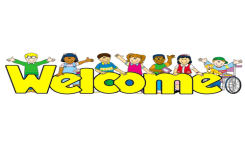 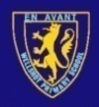 NEWSLETTER - January 2019WE HAVE BEEN OUT AND ABOUTP7/6 have been at Shettleston Library.P5 have been learning about “Clyde in the Classroom” at the Science Centre.P6 have enjoyed Celtic Connections.P5 have also been at Tollcross Leisure Centre to support the bid got the European City of Sport 2023.P7’s and P6’s enjoyed General Science.P1’s were also at Celtic Connections.P6 and the Mock Court CaseHard work and preparation paid off as the children showed off their skills as Solicitors in the High Court.  The children were highly commended by the judge!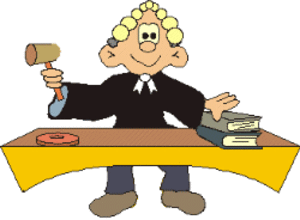 Well done P6 and Mr Beacham!3D PrinterWe are also so excited at having a 3D Printer in school on loan for a while.  Mr Urquhart, Mr Beacham and Ms Southern have been out on training – we can’t wait to begin.  This will enhance our technology and design skills. Anti Racism WeekThe children have been learning about the importance of equality, diversity and treating all people fairly.  The P7’s were also challenging stereotyping.SHRE WEEKP1-P7 learned more about relationships and sexual health.DONATIONS OF SCHOOL UNIFORM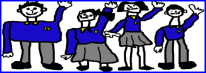 INDOOR SHOES AND P.E. KITS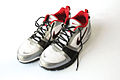 With Best WishesJennifer McCluskeyHead Teacher